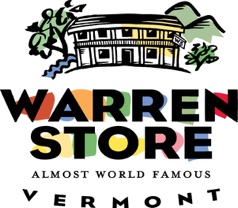 SAMPLE MENU$35 prix fixeAppetizers (choice of 2)Beet and Goat Cheese Tartlets local honeyShrimp Tostadalocal corn tortilla, black beans, pickled red onion, cremaWarm Spinach and Artichoke Diphouse made baguetteSpanakopitatzatziki sauceSmall Plates (choice of 1)Strawberry and Arugula Saladtoasted almonds, orange segments, poppyseed vinaigretteSeafood Salad Sliderscrab, octopus, shrimp, tarragon aioli, local lettuceBeef Bourguignon Turnoverbacon, mushroom, black pepper aioliTahini Chickencous cous, dried cranberries, almondsDessertDaily Selection 802-496-3864catering@warrenstore.com